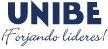 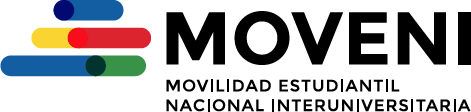 FORMULARIO DE SOLICITUD DE SÍLABOSPor favor completa el siguiente formulario con un listado de al menos 10 asignaturas de tu interés, indicando además el programa académico o carrera a la que pertenecen en la universidad anfitriona con la finalidad de recibir los sílabos o programas para fines de validación de equivalencias:Firma	FechaCódigoAsignaturaPrograma Académico